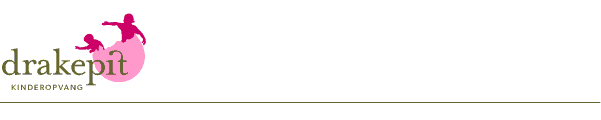 Project Observeren en DocumenterenInterne dag 13 mei 2017Inleiding (Tessa)Nadat we onder de leiding van Margie de ochtend zingend en swingend hebben geopend, trapt Tessa de interne dag af en introduceert het project over observeren en documenteren.We hebben al twee netwerkdagen aan dit onderwerp gewijd en ook in de intervisie besteden we regelmatig aandacht aan de kunst van het objectieve en inlevend waarnemen. Toch was het heel erg spannend om nu tot het punt te komen om daadwerkelijk met dit project aan de slag te gaan, om werkelijk te zeggen: ’en zo gaan we het nu doen’.Dat heeft een aantal redenen:Ten eerste zit de spanning al besloten in het fenomeen van het documenteren. Het vastleggen van informatie over de kinderen draagt het gevaar in zich dat deze informatie door de onbeweeglijkheid de verbinding met het kind verliest. Ook is er het gevaar dat het kind wordt afgemeten aan een lijst die van buiten af de norm stelt in plaats van kijken naar de ontwikkeling die van binnenuit komt.Daarnaast is het heel spannend voor een gastouder om zich te durven uitspreken over wat ze waarneemt bij een kind. Spannend om er voor te gaan staan, hoe je het als gastouder ziet en spannend om het aan de ouders over te brengen. Hiervoor is moed nodig, maar ook de kennis en kunde van het observeren en documenteren. Aan dat laatste hebben we veel aandacht besteed, maar nu is het tijd om de moed te vatten om dat ook werkelijk te gaan doen.Vanzelfsprekend is dat voor ons bij Drakepit ook een spannende stap. Iets in te richten waar de documentatie plaatsvindt, maar dat genoeg ruimte laat voor de eigen creativiteit en vrijheid van de gastouder om dat op een manier te doen, die past bij haar/zijn werkwijze. Het zal dan ook iets worden zoals de folder, die is ondersteunend maar laat genoeg vrijheid voor een gastouder om ook een eigen folder te creëren.Vandaag zullen we een start maken met de waarnemingslijst die ontstaan is in de werkgroep, die bestaat uit Barbara de Waal, Margie van Rabenswaaij, Dörte en Tessa. We hopen op jullie feedback op het project in het algemeen en op de lijst in het bijzonder. Alles is welkom…In de toekomst zullen we een soort portfolio ontwikkelen voor de kinderen die de ouders bij de overdracht meekrijgen. Gevuld met informatie over hun kind.Daarnaast krijgt de gastouder een werkdossier over elk kind, dat niet openbaar is. De bedoeling is dat je een keer per jaar een kindbespreking met de ouders doet waarbij je werkdossier een ondersteuning is.In de huisbezoeken zal er ook aandacht zijn voor de wijze waarop je als gastouder documenteert. Daarmee zullen ook de huisbezoeken iets meer gestroomlijnd worden. Het ene bezoek als de kinderen er zijn en het tweede bezoek, zonder kinderen,  als evaluatie op de opvang.Leidraad (Dörte)Omdat de zoektocht naar een goede manier van observeren en documenteren best spannend is, lijkt het ons goed om een duidelijke leidraad te hebben, die ons op koers houd. Zo’n leidraad vinden we kort samengevat in de stelling van Rudolf Steiner, dat iedere kind een vraag, een goddelijk raadsel is, dat je als opvoeder door liefdevolle opvoedingskunst moet zien te doorgronden totdat de jonge mens zich zelf heeft gevonden. In de opvoeding is met name van belang of de volwassene een dusdanige relatie met de mens in wording opbouwt dat hij of zij zicht krijgt op wat de kinderen in wezen zijn. Het stellen van de juiste vraagVoor de waarneming van kinderen betekent dit met name dat je niet hun ontwikkeling monitort, maar geïnteresseerd bent wie ze in wezen zijn. Het waarnemen wat wij voor ogen hebben gebeurt dus veel meer vanuit de vraag “Wie ben je?” en niet vanuit de vraag “Wat kun je” of “Hoe ver ben je?”. Als je bewust bent van dit onderscheid kan er eigenlijk al helemaal niets meer mis gaan bij de waarneming. Zeker, je kunt je altijd nog beter scholen, preciezer gaan kijken, bij anderen te rade gaan etc., maar het stellen van de juiste beginvraag maakt het verschil tussen instrumenteel en essentieel waarnemen, tussen klaarstomen van een kind voor de volgende stap en begeleiden van een kind bij het worden van wie hij of zij is. Deze grondhouding maakt ook dat je niet alleen anders naar kinderen kijkt en dat op deze manier andere waarnemingen opdoet, maar ook dat je kinderen met een andere houding bejegent. Door het geïnteresseerde kijken naar wie het kind in wezen is, voelt het kind zich welkom en wordt bovendien uitgedaagd om met zijn uniciteit hier op aarde te landen en zichtbaar te worden. Het eenzijdige kijken naar wat een kind kan of achter loopt, kan een kind de indruk geven dat zijn prestaties belangrijker zijn dan hij of zij zelf. Een kind dat hiervoor heel gevoelig is, richt zich eerder op het aanleren van vaardigheden dan op het incarneren als individualiteit. En moet dan als volwassene met veel moeite op zoek gaan naar wie hij of zij is.Het waarnemen vanuit de vraag “Wie ben jij” maakt ook dat het waarnemen jezelf raakt in wie je bent. Het kunnen zien van het wezen van een ander bestaat bij gratie van het feit dat jij zelf ook een geestelijk wezen bent. En laat ziet in hoeverre jij al degene bent die je wilt worden, dus in hoeverre je als individualiteit al bent geïncarneerd. Dat kan tot mooie gewaarwordingen leiden, maar ook tot pijnlijke confrontaties.HOE in plaats van WATVertrekkend van de vraag “Wie ben jij” kijk je vervolgens niet zo zeer naar WAT een kind doet. Afvinklijsten van wat een kind wanneer kan of doet, leveren weinig inzicht over wie het in wezen is. De informatie waar je vanuit de vraag “Wie ben je” naar op zoek bent vind je niet in het WAT, maar in HOE. Hoe een kind leert lopen, hoe het ‘s ochtends binnen komt, hoe het omgaat met tegenslagen, hoe het in slaapt valt en weer wakker wordt, daarin spreekt zich het wezen van een kind uit. Kijkend, zoekend, tastend, proevend kom je stukje bij beetje tot inzicht HOE dit individuele kind op de aarde verschijnt en hoe het de dingen doet en het leven tegemoet treedt.Het kind zelf is de maatstaf, niet een algemene normUiteraard beperkt zich de rol van het waarnemen niet alleen in het schouwen van het wezen van het kind. Als opvoeder wil je er ook informatie uithalen om het kind goed in zijn ontwikkeling te begeleiden. Soms zie en voel je als opvoeder dat een kind eenzijdig ontwikkelt, telkens of in bepaalde patronen dreigt vast te lopen. Uitgangspunt hierbij is echter dat een ontwikkelingsprobleem niet kan worden geconstateerd door het vergelijken van het kind met ontwikkelingsnormen van buitenaf, maar dat er voor iedere kind individueel (en dus als het ware van binnenuit) gekeken en gevoeld moet worden of er sprake is van een kink in de persoonlijke “ontwikkelingskabel”. Kennis van ontwikkelwetmatigheden en de gemiddelde ontwikkelcurves kunnen de opvoeder zeker helpen, om alert te worden als een kind hier niet aan voldoet, maar mogen niet direct aanleiding zijn om aan het kind te gaan sleutelen. Een afwijkende ontwikkeling is vaak eerder voor de buitenwereld een probleem dan voor het kind zelf. Wel kunnen opvallende afwijkingen aanleiding zijn om de opvoeder nieuwsgierig te maken om op onderzoek uit te gaan en, zoals Steiner het zegt, het raadsel van dit kind te doorgronden. De opvoeder dient zich dan te verdiepen in wie dit kind in wezen is en wat het wil worden. Vanuit deze kennis komt de opvoeder tot een inschatting of het kind hulp nodig heeft en zo ja hoe die eruit zou kunnen zien.In de praktijk (Ervaringen en motivaties van Barbara en Margie)Margie: Werken met de vragen uit deze waarnemingslijst helpt mij om te ontdekken wie het kind is. Rustig gaan zitten en schrijven, nog eens beter kijken omdat ik altijd iets tegenkom waarvan ik denk “dat heb ik eigenlijk nooit goed gezien”. Dit alles verrijkt het kindbeeld. 
De informatie uit de waarnemingen neem ik mee in de oudergesprekken. Juist waarnemingen zonder oordeel, conclusie etc, kunnen het gesprek met ouders open maken/houden. En een kindbeeld dat samen met de ouders wordt opgebouwd, dat is volgens mij het rijkste. Daar is het kind ook het meeste mee gebaat.Voor mij is werken met een waarnemingslijst ook een goede manier om mezelf scherp te houden, mezelf steeds te scholen.Barbara: In de voorbereiding van deze dag vond ik een gedicht van K. Schippers:Als je goed om je heen kijkt
zie je dat alles
gekleurd isZo kijk ik naar mezelf en naar de kinderen. Vanuit die stille verwondering wellen woorden op die liefdevol spreken over het kind en die op een natuurlijke manier spreken voor de ouders waardoor het gesprek met de ouders zich vanzelfsprekend opent en er uitwisseling komt.Aan het werkOm gastouders te inspireren en te ondersteunen bij het waarnemen van de kinderen is er een waarnemingslijst ontworpen dat we vervolgens in groepjes aan de aanwezigen voorstellen en discussiëren. De waarnemingslijst is ontstaan door de combinatie van twee belangrijke aspecten uit ons werk, namelijk het antroposofisch mensbeeld en de dagelijkse ritme / structuur van een opvangdag. Voor de waarnemingslijst en wat meer uitleg over de vierledigheid zie bijlage.  De verslagen van de werkgroepen zijn bijgesloten.Let’s get startedNadat we de hele ochtend over waarnemen en documenteren hebben gesproken willen we nu heel praktisch en speels aan de gang gaan. We hebben Ien, een Drakepit gastouder uit Boxtel en tevens beeldend kunstenares, gevraagd om ons  te laten ervaren hoe het is om het wezen van een kind beeldend te verbeelden (er zijn natuurlijk nog hel veel andere manieren…). Ien vraagt iedereen om een kind in gedachte te nemen en er even bij stil te staan. Vervolgens geeft ze de opdracht om het kind te tekenen en met name te kijken naar de verhouding van hoofd, romp en ledematen. En om er zo veel mogelijk  van de lichamelijke kwaliteiten van het kind in te verbeelden (gedrongen, fragiel, lang, dun, vlezig etc.) In een vervolgstap wordt dan iedereen gevraagd om via het inkleuren van de achtergrond een indicatie te geven hoe zich bij het kind de elementen van aarde en lucht verhouden. Hierbij staat de kleur bruin/grijs voor het aarde element en de kleur blauw voor het hemelse aspect.Als de tekeningen klaar zijn, wordt gevraagd aan enkele deelnemers om iets te zeggen over wat de tekening bij hen teweeg brengt en wat dat voor informatie is. Er worden mooie beelden verwoord en de kinderen verschijnen zo in hun uniciteit.Door met Ien op zo een onconventionele manier bezig te zijn willen we de volgende aspecten benadrukken:Denk breed als je een goede vorm zoekt voor het documenteren van kinderen, met name als je er ook iets in wil uitdrukken van het wezen van een kind. Een kindbeeld kan vele vormen hebben. Zoek de vorm die bij jou en bij het kind past. Doe het op een speelse en lichte manier. Je geeft de ouders en de kinderen geen wetenschappelijk rapport mee, maar een cadeau waarin je je hart laat spreken! Zoek een vorm die ruimte schept en ontwikkeling bevorderd, niet iets wat af is en vastlegt. 